Ask 5 tallyAsk 5 to 10 people in a team/ area the following questions and use a five bar tally (e.g. )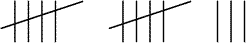 Repeat on a monthly basis throughout the project to assess awareness in the wider team. Add in any other questions as appropriate for your measurement plan. Date:Team:Total responses:YesNoHave you heard about SBAR structured communication? Have you heard about SBAR structured communication? Can you tell me what SBAR stands for? Situation Background Assessment Recommendation – mark Yes if all 4 correctCan you tell me what SBAR stands for? Situation Background Assessment Recommendation – mark Yes if all 4 correctHave you experienced anyone giving you a handover in SBAR format in the last month?Have you experienced anyone giving you a handover in SBAR format in the last month?Have you experienced anyone giving you an escalation in SBAR format in the last month? Have you experienced anyone giving you an escalation in SBAR format in the last month? Have you given a handover using SBAR format in the last month?Have you given a handover using SBAR format in the last month?Have you escalated a concern using SBAR format in the last month?Have you escalated a concern using SBAR format in the last month?Have you seen the SBAR sticker / poster? [add whatever awareness raising tools you have used here]Have you seen the SBAR sticker / poster? [add whatever awareness raising tools you have used here]Thank you for your time!Thank you for your time!